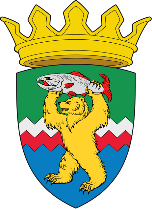 РОССИЙСКАЯ ФЕДЕРАЦИЯКАМЧАТСКИЙ КРАЙЕЛИЗОВСКИЙ МУНИЦИПАЛЬНЫЙ РАЙОНДУМА ЕЛИЗОВСКОГО МУНИЦИПАЛЬНОГО РАЙОНАРЕШЕНИЕ6 июня 2023 № 1855	г. Елизово133 сессия   	 Рассмотрев предложение Администрации Елизовского муниципального района о принятии в муниципальную собственность Елизовского муниципального района  объекта недвижимого имущества, руководствуясь Гражданским кодексом Российской Федерации, Уставом Елизовского муниципального района, Положением о порядке управления и распоряжения муниципальным имуществом в Елизовском муниципальном районе, принятым Решением Думы Елизовского муниципального района от 05.12.2013 г. № 488,Дума Елизовского муниципального районаРЕШИЛА:1. Принять безвозмездно в муниципальную собственность Елизовского муниципального района находящийся в собственности Российской Федерации объект недвижимого имущества –  земельный участок, кадастровый номер 41:05:0101057:2863, местоположение: Российская Федерация, Камчатский край, Елизовский муниципальный район, площадь 5624 кв.м.2. Администрации Елизовского муниципального района осуществить предусмотренные действующим законодательством мероприятия, связанные с безвозмездной передачей в муниципальную собственность недвижимого имущества.  Председатель Думы Елизовского муниципального района	     	                                А.Ю. ЛипатовО принятии в муниципальную собственность Елизовского муниципального района объекта недвижимого имущества  